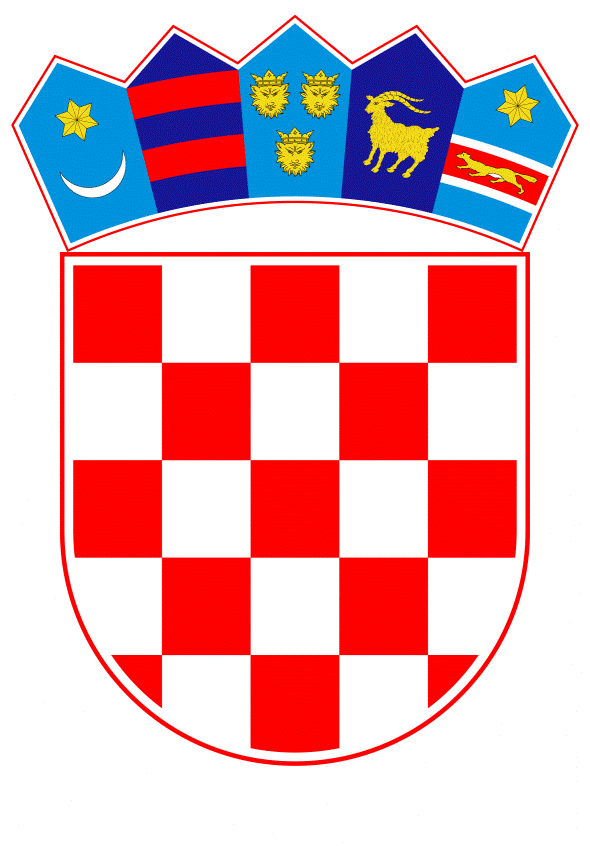 VLADA REPUBLIKE HRVATSKEZagreb, 21. listopada 2021.______________________________________________________________________________________________________________________________________________________________________________________________________________________________PrijedlogNa temelju članka 31. stavka 3. Zakona o Vladi Republike Hrvatske („Narodne novine“, br. 150/11., 119/14., 93/16. i 116/18.) i točaka II. i III. Odluke o kriterijima i postupku za prihvaćanje pokroviteljstva Vlade Republike Hrvatske („Narodne novine“, broj 44/16.), Vlada Republike Hrvatske je na sjednici održanoj___________ donijelaZ A K L J U Č A K1.	Vlada Republike Hrvatske prihvaća pokroviteljstvo nad proslavom obilježavanja 20. godišnjice osnutka Hrvatske zaklade za znanost, sukladno zamolbi Hrvatske zaklade za znanost.2.	Prihvaćanjem pokroviteljstva Vlada Republike Hrvatske ne preuzima nikakve financijske obveze. KLASA:	URBROJ:	Zagreb,		PREDSJEDNIK	mr. sc. Andrej PlenkovićO B R A Z L O Ž E N J EHrvatska zaklada za znanost osnovana je u prosincu 2001., a svoju 20. obljetnicu obilježit će proslavom 29. listopada 2021. Hrvatska zaklada za znanost je jedan od glavnih protagonista razvoja i internacionalizacije znanosti, koja kroz podršku i poticanje hrvatskih istraživača jača hrvatsku znanost kao uporište u izgradnji Hrvatske kao zemlje znanja. Osim toga, Hrvatska zaklada za znanost otvara prostor i potiče rad mnogih mladih istraživača koji daju doprinos pozicioniranju Hrvatske u europskom i svjetskom istraživačkom prostoru. Ministarstvo znanosti i obrazovanja razmotrilo je zamolbu za pokroviteljstvo te je ocijenilo da se radi o manifestaciji većega značaja.Slijedom navedenoga, predlaže se da Vlada Republike Hrvatske prihvati pokroviteljstvo nad proslavom obilježavanja 20. godišnjice osnutka Hrvatske zaklade za znanost, koja će se održati 29. listopada 2021.  Predlagatelj:Ministarstvo znanosti i obrazovanjaPredmet:Prijedlog za prihvaćanje pokroviteljstva Vlade Republike Hrvatske nad proslavom obilježavanja 20. godišnjice osnutka Hrvatske zaklade za znanost (Zagreb, 29. listopada 2021.)